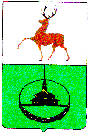 Администрация городского округа город КулебакиНижегородской областиП О С Т А Н О В Л Е Н И Е									           № п о с т а н о в л я ет:УТВЕРЖДЕНА постановлениемадминистрации городского округагород Кулебаки Муниципальная программа «Защита населения и территорий от чрезвычайных ситуаций, обеспечения пожарной безопасности и безопасности  людей на водных объектах  городского округа город Кулебаки на 2018-2020 годы» (далее - Программа)1.Паспорт муниципальной программы городского округа город Кулебаки2. Текстовая часть муниципальной программы.2.1.Характеристика текущего состояния.Сферой реализации муниципальной программы является организация эффективной деятельности в области гражданской обороны, защиты населения и территории от чрезвычайных ситуаций природного и техногенного характера, обеспечение пожарной безопасности и безопасности людей на водных объектах.На территории городского округа существуют угрозы возникновения чрезвычайных ситуаций природного и техногенного характера. Природные чрезвычайные ситуации могут сложиться в результате опасных природных явлений весеннего половодья, лесных пожаров, сильных ветров, снегопадов, засухи, опасных геологических процессов, которые повлекут за собой человеческие жертвы, ущерб здоровью людей или окружающей среде, значительные материальные потери и нарушение условий жизнедеятельности людей.Наибольшую угрозу для населения округа представляют природные чрезвычайные ситуации обусловленные прохождением весеннего половодья, лесными пожарами, сильными шквалистыми ветрами. Городской округ город Кулебаки является территорией с большим количеством хвойных лесных насаждений и торфяных болот, что также представляет опасность для жизни и деятельности человека. Техногенную угрозу представляют пожары в частном жилом секторе, где преобладает застройка домов 5 степени огнестойкости (деревянные дома)Ежегодно в городском округе происходят пожары, дорожно-транспортные происшествия, происшествия на водных объектах, аварии на объектах жизнеобеспечения и другие происшествия и чрезвычайные ситуации, при которых для оказания квалифицированной помощи в их ликвидации требуется привлечение служб входящих в систему ТП РСЧС.За последние 5 лет на территории г.о.г. Кулебаки произошло 246 пожаров (2012 г. – 57, 2013 г. – 46, 2014 г. – 48, 2015 г. – 47, 2016-48), на которых погибло 25 человек (2012 г. – 4, 2013 г. – 7, 2014 г. – 8, 2015г. – 4, 2016г - 2).  	В результате происшествий на водных объектах, за период 2012-2017гг  утонули 10 человек.В период с 2012 по 2016год на территории городского округа реализовывался комплекс мероприятий, входящих в  муниципальные программы «Пожарная безопасность Кулебакского района на 2012-2014гг», «Защита населения и территорий от чрезвычайных ситуаций, обеспечения пожарной безопасности и безопасности  людей на водных объектах  городского округа город Кулебаки на 2015-2017 годы». В ходе реализации данных программ удалось достичь определенных результатов в области предупреждения чрезвычайных ситуаций и пожаров, наиболее значимыми являлись: -установка 4 емкостей для заборы воды пожарной техникой, оборудование 42 пирсов, приобретение 5 пожарных мотопомп;- приобретение и передача на эксплуатацию в МПК 4 ед. АРС -14;- ежегодная опашка населенных пунктов от перехода огня с лесных массивов;- реконструкция муниципального сегмента региональной автоматизированной системы централизованного оповещения населения (РАСЦО). В итоге за период 2012 по 2016год на территории городского округа город Кулебаки на 20% снизилось количество пожаров, не допущено возникновение чрезвычайных ситуаций. Несмотря на уменьшение количества пожаров и погибших на них людей, проблемы пожарной безопасности и защиты населения от чрезвычайных ситуаций природного и техногенного характера решены не полностью.На территории городского округа имеется 12 населенных пунктов подверженных угрозе перехода огня с лесных массивов, для предупреждения  возникновения чрезвычайных ситуация связанных с пожарами необходимо продолжение мероприятий по выполнению опашки данных населенных пунктов, 14 населенных пунктов не имеют границ  с лесными массивами, однако существуют угроза перехода огня  при загораниях травянистой растительности, особенно это актуально в весенний период (большое количество сухостоя), поэтому существует целесообразность защиты данных населенных пунктов по средствам проведения опашки. В ряде населенных пунктов (р.п. Велетьма, п. Мурзицы, г. Кулебаки) имеющиеся противопожарные разрывы зарастают молодняком лиственных и хвойных пород деревьев, что способствует переходу огня при возникновении лесных пожаров на территорию населенных пунктов, в данном случае необходимы меры  по расчистке  имеющихся противопожарных разрывов. В целях реализации первичных мер пожарной безопасности на территории городского округа, выполняется комплекс мероприятий, однако существуют проблемы, которые требуют первостепенного решения.На территории   городского округа город Кулебаки расположен 430 пожарных гидранта (ПГ), из них на территории сельских и городских поселений – 363 ПГ, на территории организаций, расположенных на территории городского округа город Кулебаки расположено 67 ПГ. По имеющимся в сведениям на территории округа расположено 14 водонапорных башен, из которых 14 (100%) имеют устройство для забора воды. В дополнение к указанным водоисточникам, также имеются 86 естественных (искусственных) водоёмов которые используются для забора воды в целях пожаротушения. В целом ситуация  по противопожарному водоснабжению населенных пунктов положительная, однако в некоторых из них существуют безводные районы. Так в г. Кулебаки и р.п. Гремяечево необходима установка 15 пожарных гидрантов на имеющихся водопроводных сетях, п. Мурзицы и с. Теплово -  4 противопожарных емкости.  В ходе проведенного анализа деятельности МПК установлено, что в целом подразделения МПК готовы к выполнению задач по предназначению, видна положительная динамика развития. При этом ряд проблемных вопросов требует решения и материальных затрат, в частности:- необходимо решение по вопросу обеспечения личного состава МПК боевой одеждой, касками, обувью;-  реконструкция пожарных депо с.Шилокша и р.п. Велетьма;- комплектование пожарных автомобилей пожарно-техническим вооружением согласно,  норм положенности.        Безопасность образовательной организации - это одно из условий сохранения жизни и здоровья обучающихся и работников, а также сохранение имущества образовательной организации.В настоящее время положение с материально-техническим оснащением муниципальных образовательных организаций городского округа город Кулебаки (далее - образовательные организации) характеризуется высокой степенью изношенности основных фондов (зданий, сооружений, оборудования и инженерных коммуникаций).Наиболее проблемными остаются вопросы, связанные с выполнением противопожарных мероприятий, требующих значительных финансовых средств.Одним из основных недостатков по обеспечению пожарной безопасности образовательных организаций является:- наличие ветхой электропроводки не соответствующей количеству потребителей;Образовательные организации проводят большую работу по выполнению противопожарных мероприятий капитального и режимного характера. Из анализа существующих проблем вытекает необходимость реализации комплекса мероприятий, направленных на обеспечение пожарной безопасности образовательных организаций. Выполнение данных мероприятий возможно лишь программно-целевым методом.Приоритетность обеспечения безопасности образовательных организаций (а следовательно и обучающихся, и работников) очевидна и должна подкрепляться надежной финансовой и материально-технической базой.В целях предупреждения возникновения чрезвычайных ситуаций, защиты населения от опасностей необходимо:- для поддержания в готовности системы оповещения населения, эксплуатационно-техническое обслуживание МАСЦО (муниципальные автоматизированные системы централизованного оповещения);- мониторинг состояния водоемов в период весеннего половодья;- приведение в надлежащее состояние противорадиационных укрытий  (на 01.01.2017 года в реестре Нижегородской области значатся 8 ед. ПРУ из них соответствуют  ИТН – 0ед.);- для успешного управления силами средствами ТП РСЧС городского округа город Кулебаки необходимо обучение руководителей спасательных служб на базе УМЦ по ГО ЧС Нижегородской области  (Постановление администрации городского округа город Кулебаки №2372 от 31.10.2016г создано 10 спасательных служб)На территории округа подготовка населения в области гражданской обороны и чрезвычайных ситуаций ведется на базе   четырех учебно-консультационных пунктов.Основными объектами  отдыха на воде на территории городского округа город Кулебаки являются Устимовский пруд, Меляевский пруд - р.п. Гремячево.На данный период времени на территории округа отсутствуют официально разрешенные места купания.  Основными факторами, способствующими гибели людей на водных объектах, являются:1. Отсутствие мест для отдыха на воде отвечающих требованиям Правил охраны жизни людей на водных объектах в Нижегородской области, утвержденных постановлением Правительства Нижегородской области от 14 мая 2015 года N 120, организованных мест массового отдыха населения на водоемах.2. Отсутствие общественных спасательных постов в традиционных зонах массового отдыха населения у воды. 3. Низкая культура поведения людей при отдыхе на водоемах, незнание правил поведения на воде, неумение правильно действовать в экстремальных ситуациях, купание в нетрезвом состоянии.Проблема обеспечения безопасности жизни людей на водных объектах городского округа город Кулебаки требует комплексного решения вопросов:- оборудование, отвечающее требованиям охраны жизни людей в местах массового отдыха населения на водных объектах, и обеспечение их спасательными постами, наглядной агитацией по профилактике и предупреждению несчастных случаев на воде и пропаганде здорового образа жизни;- организация подготовки спасателей;- обучение населения правилам безопасного поведения на воде и пропаганда безопасного поведения людей на водоемах.Муниципальная программа направлена на обеспечение и повышение уровня защищенности населения и территории округа от чрезвычайных ситуаций природного и техногенного характера, пожарной безопасности и безопасности людей на водных объектах.Реализация муниципальной программы в полном объеме позволит:1. Снизить риски возникновения пожаров, чрезвычайных ситуаций природного и техногенного характера, несчастных случаев на воде и смягчить их возможные последствия.2. Повысить уровень оперативности реагирования экстренных служб.Социальная эффективность реализации муниципальной программы будет заключаться в улучшении качества работ по спасению и оказанию экстренной помощи людям, попавшим в беду, снижению количества погибших в чрезвычайных ситуациях природного и техногенного характера, пожарах и происшествиях.Экономическая эффективность реализации муниципальной программы будет заключаться в обеспечении снижения экономического ущерба от чрезвычайных ситуаций природного и техногенного характера, пожаров и происшествий.Экологическая эффективность реализации муниципальной программы будет заключаться в снижении масштабов загрязнения природной среды в результате чрезвычайных ситуаций природного и техногенного характера, пожаров и происшествий.         В сфере защиты населения и территорий от чрезвычайных ситуаций, пожарной безопасности и безопасности людей на водных объектах нормативная правовая база городского округа в целом уже создана.2.2. Цель,  задачи.Повышение безопасности населения и территорий при возникновении чрезвычайных ситуаций, уровня пожарной безопасности  объектов и территории городского округа.Достижение цели муниципальной программы требует формирования комплексного подхода к  управлению в сфере гражданской обороны, защиты населения и территории от чрезвычайных ситуаций природного и техногенного характера, обеспечения пожарной безопасности и безопасности людей на водных объектах, реализации скоординированных по ресурсам, срокам, исполнителям и результатам мероприятий и предусматривает решение следующих задач:1. Повышение безопасности населения и территорий от возникновения чрезвычайных ситуаций.2. Повышение уровня пожарной безопасности  объектов и территории городского округа.2.3. Сроки и этапы реализации муниципальной  программыРеализация программы предусмотрена в 2018-2020 годах. Программа реализуется в один этап2.4. Перечень основных мероприятий муниципальной программы.Информация об основных  мероприятиях  муниципальной программы  приведён в Таблице 1.Перечень основных  мероприятий муниципальной программыТаблица 1Список используемых сокращений:Отдел ГО, ЧС и ОБ - Отдел  гражданской обороны, чрезвычайных ситуаций и обеспечения безопасности администрации городского округа город Кулебаки,УО – управление образования  администрации городского округа город Кулебаки Нижегородской области,УФ – управление финансов администрации городского округа город Кулебаки Нижегородской области,Территориальные управления №1 и №2 – Территориальные управления №1 и №2 администрации городского округа город Кулебаки Нижегородской области,АПК-аппаратно-программный комплекс,МПО – муниципальная пожарная охрана,МПК- муниципальная пожарная команда,ДПО – добровольная пожарная охрана,ГО – гражданская оборона,ПТМ – пожарно-технический минимум,УКП – учебно – консультационный пункт,ЧС – чрезвычайная ситуация,ТП РСЧС – территориальная подсистема, единой государственной системы предупреждения и ликвидации чрезвычайных ситуаций.____________________________________________2.5. Индикаторы достижения цели и непосредственные результаты реализации муниципальной программыСостав показателей и индикаторов муниципальной программы определен исходя из:1. Наблюдаемости значений показателей и индикаторов в течение срока реализации программы.2. Охвата всех наиболее значимых результатов выполнения основных мероприятий муниципальной программы.Перечень показателей и индикаторов муниципальной программы носит открытый характер и предусматривает возможность корректировки в случаях потери информативности показателя или индикатора (достижение максимального значения или насыщения), появления новых технологических и социально-экономических обстоятельств, существенно влияющих на развитие системы гражданской обороны, защиты населения и территорий от чрезвычайных ситуаций природного и техногенного характера, обеспечения пожарной безопасности и безопасности людей на водных объектах.Для каждой подпрограммы муниципальной программы предусмотрены отдельные показатели и индикаторы реализации программных мероприятий.Информация о составе и значениях индикаторов и непосредственных результатов приводится по форме согласно Таблице 2.   Сведения об индикаторах и непосредственных результатах                         Таблица 22.6. Меры правового регулирования	Для реализации подпрограммы 1 "Защита населения и территорий от  чрезвычайных ситуаций " разработка нормативных правовых актов не требуется.В сфере обеспечения пожарной безопасности, дополнительной разработки нормативных правовых актов не требуется. В случае внесения изменений в Федеральный закон от 21 октября 1994 года N 69-ФЗ "О пожарной безопасности" и Закон Нижегородской области от 26 октября 1995 года N 16-З "О пожарной безопасности»,  будут подготовлены соответствующие изменения в нормативные правовые акты  администрации городского округа в данной сфере правоотношений.2.7. Анализ рисков реализации муниципальной программы. Недостаточное финансирование, не позволяющее обеспечить выполнение мероприятий, за счет средств, выделенных на основную деятельность исполнителя. Несогласованность действий органов местного самоуправления  и организаций (по согласованию), являющихся исполнителями программы.Существенное ухудшение социально-экономической обстановки в стране и в регионе.Другие обстоятельства непреодолимой силы. Для проведения мероприятий по их снижению необходимо принять меры по улучшению взаимодействия органов местного самоуправления городского округа город Кулебаки, организаций исполнителей мероприятий и своевременному финансированию всех программных мероприятий.2.8. Ресурсное обеспечение муниципальной программыФинансирование программы предусматривается осуществлять за счёт средств бюджета городского округа. В ходе реализации программы объёмы финансирования могут корректироваться с учётом реальных возможностей доходной части бюджета округа. Главным распорядителем средств бюджета округа является администрация городского округа.Информация по ресурсному обеспечению муниципальной программы за счет бюджета округа (с расшифровкой по главным распорядителям средств бюджета округа) отражена в Таблице 3..Ресурсное обеспечение реализации муниципальной программы за счет средств бюджета городского округа                            Таблица 3  2.9. Мониторинг реализации муниципальной программыМониторинг реализации муниципальной программы представляет собой периодическое наблюдение за ходом реализации муниципальной программы с помощью сбора информации по определенной системе показателей. Соисполнители муниципальной программы представляют ответственному исполнителю:- ежеквартально, в срок до 10 числа месяца, следующего за отчетным кварталом, информацию о финансировании и ходе реализации муниципальной программы;- ежегодно, в срок до 10 февраля года, следующего за отчетным, информацию о финансировании и ходе реализации муниципальной программы. Ответственный исполнитель на основании информации соисполнителей представляет в отдел экономики в бумажном и электронном  виде:- ежеквартально, в срок до 20 числа месяца, следующего за отчетным кварталом, по установленной форме;- ежегодно, в срок до 20 февраля года, следующего за отчетным, годовой отчет о  итогах реализации  муниципальной программы по формам согласно Порядка разработки, реализации и оценке эффективности муниципальных программ.Оценка эффективности реализации муниципальной программы осуществляется  сектором реализации и координации программ отдела экономики на основе годового отчета по муниципальной программе в соответствии с методикой оценки эффективности муниципальных программ городского округа город Кулебаки, утвержденной постановлением администрации.2.10. Система организации контроля за исполнением программы.Текущее управление реализацией муниципальной программы осуществляется координатором (ответственным исполнителем)  совместно с соисполнителями в соответствии с их компетенцией.Реализация муниципальной программы осуществляется в соответствии с планом реализации муниципальной программы (далее план реализации), содержащим перечень  мероприятий  программы с финансированием, включая мероприятия подпрограмм,  объекты капитального характера (строительство, реконструкция) с указанием сроков их выполнения, бюджетных ассигнований, а также информации о расходах из других источников.План реализации муниципальной программы разрабатывается ежегодно на очередной финансовый год. План реализации муниципальной программы подлежит утверждению постановлением  администрации  в течение трех недель после принятия Советом депутатов решения о бюджете городского округа на очередной финансовый год.Контроль за исполнением программы осуществляет заместитель главы администрации С.В. Лужин._________________________________________3. Подпрограммы муниципальной программы3.1. Подпрограмма 1 «Защита населения и территорий городского округа от  чрезвычайных ситуаций (далее - Подпрограмма)3.1.1. Паспорт подпрограммы	3.1.2. Характеристика текущего состояния.На территории округа существуют угрозы возникновения чрезвычайных ситуаций природного и техногенного характера. Природные чрезвычайные ситуации могут сложиться в результате опасных и неблагоприятных природных явлений: весеннего половодья, паводков, лесных пожаров, сильных ветров, снегопадов, засухи. Наибольшую угрозу для населения  представляют природные чрезвычайные ситуации, обусловленные повышением уровня воды на водоемах и лесными пожарами.Анализ информации о чрезвычайных ситуациях и происшествиях, произошедших на территории Нижегородской области за 2010 - 2016 годы, с учетом структуры угроз и динамики их изменений свидетельствует о том, что стихийные бедствия, связанные с опасными природными явлениями, а также техногенные аварии являются основными источниками возникновения чрезвычайных ситуаций и представляют существенную угрозу для безопасности граждан, экономики Нижегородской области и, как следствие, для ее устойчивого развития. Наиболее крупные чрезвычайные ситуации произошедшие на территории городского округа город Кулебаки это лесные пожары 2010 года и «ледяной дождь» 2011год.Тяжесть последствий чрезвычайных ситуаций выражается величиной ущерба, который в общем случае может складываться из следующих составляющих:1. Экономического ущерба (материальные потери и затраты, связанные с повреждениями (разрушениями) объектов производственной сферы, ее инфраструктуры и нарушениями производственно-кооперационных связей).2. Социального (безвозвратные потери людей, материальные потери личной собственности, затраты на лечение пострадавших и на восстановление трудоспособности, а также морально-психологические издержки и снижение уровня жизни).3. Экологического (ущерб, нанесенный окружающей природной среде).Таким образом, в условиях сохранения угроз возникновения чрезвычайных ситуаций природного и техногенного характера,  для защиты населения от опасностей, одной из важнейших задач становится повышение безопасности населения округа от этих угроз.Одним из способов повышения безопасности населения является укрытие населения в защитных сооружениях. На территории городского округа имеется 9 защитных сооружений, на данный момент во всех требуется проведение ремонта, для их использования для укрытия населения. Защита населения и территорий от опасностей, возникающих при ведении военных действий или вследствие этих действий, и от чрезвычайных ситуаций природного и техногенного характера имеет непосредственное отношение к национальной безопасности страны, является ее полноправной составной частью.Поэтому проблема защиты населения, в частности городского округа город Кулебаки, носит характер первостепенной важности, и ее решение относится к приоритетной сфере.Современное состояние территориальной подсистемы единой государственной системы предупреждения и ликвидации чрезвычайных ситуаций (далее - ТП РСЧС) и системы гражданской обороны не в полной мере обеспечивают комплексное решение проблемы защиты населения и территорий от ЧС, в том числе и по причине несоответствия предъявляемым инженерным требованиям ЗС. Человек должен быть защищен от всего спектра опасностей.Принятие неотложных организационных и перспективных практических решений и мер в области гражданской защиты позволит снизить социальную напряженность, сохранить экономический потенциал, придаст больше уверенности жителям в своей безопасности и защищенности. В результате возникновения чрезвычайных ситуаций разрушительным последствиям подвергается социальная среда обитания человека. Гибнут или серьезно травмируются люди, привлекаются значительные материальные и финансовые ресурсы на ликвидацию последствий чрезвычайных ситуаций, все это сказывается на темпах развития и как итог - на уровне жизни людей. В целях предупреждения возникновения чрезвычайных ситуаций, защиты населения от опасностей необходимо:- для поддержания в готовности системы оповещения населения, эксплуатационно-техническое обслуживание МАСЦО (муниципальные автоматизированные системы централизованного оповещения);- мониторинг состояния водоемов в период весеннего половодья;- приведение в надлежащее состояние противорадиационных укрытий  (на 01.01.2017 года в реестре Нижегородской области значатся 8 ед. ПРУ из них соответствуют  ИТН – 0ед.);- для успешного управления силами средствами ТП РСЧС городского округа город Кулебаки необходимо обучение руководителей спасательных служб на базе УМЦ по ГО ЧС Нижегородской области  (Постановление администрации городского округа город Кулебаки №2372 от 31.10.2016г создано 10 спасательных служб)На территории округа подготовка населения в области гражданской обороны и чрезвычайных ситуаций ведется на базе   четырех учебно-консультационных пунктов.Основными объектами  отдыха на воде на территории городского округа город Кулебаки являются Устимовский пруд, Меляевский пруд - р.п. Гремячево.На данный период времени на территории округа отсутствуют официально разрешенные места купания.  Основными факторами, способствующими гибели людей на водных объектах, являются:1. Отсутствие мест для отдыха на воде отвечающих требованиям Правил охраны жизни людей на водных объектах в Нижегородской области, утвержденных постановлением Правительства Нижегородской области от 14 мая 2015 года N 120, организованных мест массового отдыха населения на водоемах.2. Отсутствие общественных спасательных постов в традиционных зонах массового отдыха населения у воды. 3. Низкая культура поведения людей при отдыхе на водоемах, незнание правил поведения на воде, неумение правильно действовать в экстремальных ситуациях, купание в нетрезвом состоянии.Проблема обеспечения безопасности жизни людей на водных объектах городского округа город Кулебаки требует комплексного решения вопросов:- оборудование, отвечающее требованиям охраны жизни людей в местах массового отдыха населения на водных объектах, и обеспечение их спасательными постами, наглядной агитацией по профилактике и предупреждению несчастных случаев на воде и пропаганде здорового образа жизни;- организация подготовки спасателей;- обучение населения правилам безопасного поведения на воде и пропаганда безопасного поведения людей на водоемах.Выполнение мероприятий программы позволит сохранить и более эффективно использовать постоянно действующие органы управления, снизить риски возникновения чрезвычайных ситуаций, гибель людей и материальные потери на территории округа.Эффективное противодействие чрезвычайным ситуациям не может быть обеспечено только в рамках основной деятельности органов местного самоуправления. Характер проблемы требует наличия долговременной стратегии и применения организационно-финансовых механизмов взаимодействия, координации усилий и концентрации ресурсов. Исходя из вышеизложенного можно заключить, что для последовательного и планомерного решения задач и осуществления полномочий в области защиты населения требуется комплексное и программное решение.3.1.3. Цель и задачи подпрограммыОсновной  целью подпрограммы является:Повышение безопасности населения и территорий при возникновении чрезвычайных ситуаций         Задачи подпрограммы:1. Подготовка неработающего населения  в области гражданской обороны и защиты от чрезвычайных ситуаций.2. Повышение уровня защищенности населения от угроз возникновения чрезвычайных ситуаций3. Повышение уровня безопасности на водных объектах3.1.4. Сроки и этапы реализации подпрограммыРеализация подпрограммы предусмотрена в 2018-2020 годах в один этап.3.1.5. Перечень основных мероприятий подпрограммыПеречень  основных мероприятий подпрограммы изложен в Таблице 1 «Перечень основных мероприятий муниципальной программы»3.1.6. Индикаторы достижения цели и непосредственные результаты реализации подпрограммыИнформации о составе и значениях индикаторов и непосредственных результатов  подпрограммы приводится в Таблице 2   муниципальной программы.3.1.7. Меры правового регулирования Для реализации подпрограммы  разработка нормативных правовых актов не требуется.3.1.8. Анализ рисков реализации подпрограммы Недостаточное финансирование, не позволяющее обеспечить выполнение мероприятий.Несогласованность действий  исполнителей подпрограммы.Другие обстоятельства непреодолимой силы. Для проведения мероприятий по их снижению необходимо принять меры по улучшению взаимодействия исполнителей мероприятий и своевременному финансированию всех программных мероприятий.3.1.9. Ресурсное обеспечение подпрограммы.Финансирование подпрограммы изложено в Таблице 3 «Ресурсное обеспечение муниципальной программы». 3.1.10.  Мониторинг реализации подпрограммыМониторинг реализации подпрограммы представляет собой периодическое наблюдение за ходом ее реализации с помощью сбора информации по определенной системе показателей. Исполнители подпрограммы представляют ответственному исполнителю:- ежеквартально, в срок до 10 числа месяца, следующего за отчетным кварталом, информацию о финансировании и ходе реализации подпрограммы;- ежегодно, в срок до 10 февраля года, следующего за отчетным, информацию о финансировании и ходе реализации подпрограммы и информацию по оценке эффективности подпрограммы. Оценка эффективности реализации муниципальной подпрограммы осуществляется  сектором реализации и координации программ отдела экономики на основе годового отчета по муниципальной программе в соответствии с методикой оценки эффективности муниципальных программ городского округа город .Кулебаки, утвержденной постановлением администрации.3.1.1. Система организации контроля за исполнением подпрограммы.Текущее управление реализацией подпрограммы осуществляется  исполнителем (отделом ГО,ЧС и ОБ) совместно с соисполнителями  в соответствии с их компетенцией.Реализация подпрограммы осуществляется в соответствии с планом реализации муниципальной программы (далее план реализации), содержащим перечень мероприятий муниципальной программы, с указанием сроков их выполнения, бюджетных ассигнований, а также информации о расходах из других источников.Контроль за исполнением подпрограммы осуществляет заместитель главы администрации С.В. Лужин._______________________________________3.2 Подпрограмма 2 «Обеспечение пожарной безопасности  городского округа» (далее - Подпрограмма)	3.2.1. Паспорт подпрограммы 3.2.2.Характеристика текущего состоянияСферой реализации подпрограммы является организация эффективной деятельности в области обеспечения пожарной безопасности.За последние 5 лет на территории г.о.г. Кулебаки произошло 246, на которых погибло 25 человек.За данный период пожарными и спасателями выполнено 2500 выездов для оказания экстренной помощи людям, в происшествиях и аварийных ситуациях.            За последние 5 лет на территории г.о.г. Кулебаки произошло 246 пожаров (2012 г. – 57, 2013 г. – 46, 2014 г. – 48, 2015 г. – 47, 2016-48), на которых погибло 25 человек (2012 г. – 4, 2013 г. – 7, 2014 г. – 8, 2015г. – 4, 2016г - 2).В период с 2012 по 2016год на территории городского округа реализовывался комплекс мероприятий, входящих в  муниципальные программы «Пожарная безопасность Кулебакского района на 2012-2014гг», «Защита населения и территорий от чрезвычайных ситуаций, обеспечения пожарной безопасности и безопасности  людей на водных объектах  городского округа город Кулебаки на 2015-2017 годы». В ходе реализации данных программ удалось достичь определенных результатов в области предупреждения чрезвычайных ситуаций и пожаров, наиболее значимыми являлись: -установка 4 емкостей для заборы воды пожарной техникой, оборудование 42 пирсов, приобретение 5 пожарных мотопомп;- приобретение и передача на эксплуатацию в МПК 4 ед. АРС -14;- ежегодная опашка населенных пунктов от перехода огня с лесных массивов;- реконструкция муниципального сегмента региональной автоматизированной системы централизованного оповещения населения (РАСЦО). В итоге за период 2012 по 2016год на территории городского округа город Кулебаки на 20% снизилось количество пожаров. Выполнение соответствующих мероприятий обеспечило сокращение времени реагирования пожарных и спасательных расчетов на пожары, происшествия и расширило оперативные возможности пожарных и спасателей по оказанию своевременной и квалифицированной помощи людям, попавшим в беду.Несмотря на уменьшение количества пожаров и погибших на них людей, проблемы пожарной безопасности и защиты населения от чрезвычайных ситуаций природного и техногенного характера решены не полностью.На территории городского округа имеется 12 населенных пунктов подверженных угрозе перехода огня с лесных массивов, для предупреждения  возникновения чрезвычайных ситуация связанных с пожарами необходимо продолжение мероприятий по выполнению опашки данных населенных пунктов, 14 населенных пунктов не имеют границ  с лесными массивами, однако существуют угроза перехода огня  при загораниях травянистой растительности, особенно это актуально в весенний период (большое количество сухостоя), поэтому существует целесообразность защиты данных населенных пунктов по средствам проведения опашки. В ряде населенных пунктов (р.п. Велетьма, п. Мурзицы, г. Кулебаки) имеющиеся противопожарные разрывы зарастают молодняком лиственных и хвойных пород деревьев, что способствует переходу огня при возникновении лесных пожаров на территорию населенных пунктов, в данном случае необходимы меры  по расчистке  имеющихся противопожарных разрывов. В целях реализации первичных мер пожарной безопасности на территории городского округа, выполняется комплекс мероприятий, однако существуют проблемы, которые требуют первостепенного решения.На территории   городского округа город Кулебаки расположен 430 пожарных гидранта (ПГ), из них на территории сельских и городских поселений – 363 ПГ, на территории организаций, расположенных на территории городского округа город Кулебаки расположено 67 ПГ. По имеющимся в сведениям на территории округа расположено 14 водонапорных башен, из которых 14 (100%) имеют устройство для забора воды. В дополнение к указанным водоисточникам, также имеются 86 естественных (искусственных) водоёмов которые используются для забора воды в целях пожаротушения. В целом ситуация  по противопожарному водоснабжению населенных пунктов положительная, однако в некоторых из них существуют безводные районы. Так в г. Кулебаки и р.п. Гремяечево необходима установка 15 пожарных гидрантов на имеющихся водопроводных сетях, п. Мурзицы и с. Теплово -  4 противопожарных емкости.  В ходе проведенного анализа деятельности МПК установлено, что в целом подразделения МПК готовы к выполнению задач по предназначению, видна положительная динамика развития. При этом ряд проблемных вопросов требует решения и материальных затрат, в частности:- необходимо решение по вопросу обеспечения личного состава МПК боевой одеждой, касками, обувью;-  реконструкция пожарных депо с.Шилокша и р.п. Велетьма;- комплектование пожарных автомобилей пожарно-техническим вооружением согласно,  норм положенности.        Безопасность образовательной организации - это одно из условий сохранения жизни и здоровья обучающихся и работников, а также сохранение имущества образовательной организации.В настоящее время положение с материально-техническим оснащением муниципальных образовательных организаций городского округа город Кулебаки (далее - образовательные организации) характеризуется высокой степенью изношенности основных фондов (зданий, сооружений, оборудования и инженерных коммуникаций).Наиболее проблемными остаются вопросы, связанные с выполнением противопожарных мероприятий, требующих значительных финансовых средств.Одним из основных недостатков по обеспечению пожарной безопасности образовательных организаций является:- наличие ветхой электропроводки не соответствующей количеству потребителей;Образовательные организации проводят большую работу по выполнению противопожарных мероприятий капитального и режимного характера. Из анализа существующих проблем вытекает необходимость реализации комплекса мероприятий, направленных на обеспечение пожарной безопасности образовательных организаций. Выполнение данных мероприятий возможно лишь программно-целевым методом.Приоритетность обеспечения безопасности образовательных организаций (а следовательно и обучающихся, и работников) очевидна и должна подкрепляться надежной финансовой и материально-технической базой.Реализация мероприятий подпрограммы будет способствовать созданию соответствующих условий пожарной безопасности на территории населенных пунктов и в муниципальных учреждениях образования, с целью сохранения жизни и здоровья населения муниципального образования, детей и работников в процессе их трудовой деятельности.3.2.3. Цель и задачи подпрограммыЦель подпрограммы - повышение уровня пожарной безопасности населения и территории городского округа.Для достижения данной цели необходимо решить  следующие основные задачи:1. Повышение уровня оперативного реагирования органов управления и сил муниципального звена территориальной подсистемы предупреждения возникновения чрезвычайной ситуации ( ТП РСЧС).2. Сокращение количества нарушений требований пожарной безопасности на территории населенных пунктов, объектах социального назначения.  3.2.4. Сроки и этапы реализации подпрограммыРеализация подпрограммы предусмотрена в 2018-2020 годах. Подпрограмма реализуется в один этап.3.2. 5. Перечень  основных мероприятий подпрограммыПеречень основных мероприятий подпрограммы изложен в Таблице 1 «Перечень основных  мероприятий муниципальной программы».3.2.6. Индикаторы достижения цели и непосредственные результаты реализации подпрограммыИнформации о составе и значениях индикаторов и непосредственных результатов  подпрограммы приводится в Таблице 2     муниципальной программы.3.2.7. Меры правового регулирования Для реализации подпрограммы  разработка нормативных правовых актов не требуется.3.2.8. Анализ рисков реализации подпрограммы Недостаточное финансирование, не позволяющее обеспечить выполнение мероприятий.Несогласованность действий  исполнителей подпрограммы.Другие обстоятельства непреодолимой силы. Для проведения мероприятий по их снижению необходимо принять меры по улучшению взаимодействия исполнителей мероприятий и своевременному финансированию всех программных мероприятий.3.2.9. Ресурсное обеспечение подпрограммы.Финансирование подпрограммы изложено в Таблице 3 «Ресурсное обеспечение муниципальной программы». 3.2.10.  Мониторинг реализации подпрограммы Мониторинг реализации подпрограммы представляет собой периодическое наблюдение за ходом ее реализации с помощью сбора информации по определенной системе показателей. Исполнители подпрограммы представляют ответственному исполнителю:- ежеквартально, в срок до 10 числа месяца, следующего за отчетным кварталом, информацию о финансировании и ходе реализации подпрограммы;- ежегодно, в срок до 10 февраля года, следующего за отчетным, информацию о финансировании и ходе реализации подпрограммы и информацию по оценке эффективности подпрограммы. Оценка эффективности реализации муниципальной подпрограммы осуществляется  сектором реализации и координации программ отдела экономики на основе годового отчета по муниципальной программе в соответствии с методикой оценки эффективности муниципальных программ городского округа г.Кулебаки, утвержденной постановлением администрации.3.2.11. Система организации контроля за исполнением подпрограммы.Текущее управление реализацией подпрограммы осуществляется  исполнителем (отделом ГО,ЧС и ОБ) совместно с соисполнителями  в соответствии с их компетенцией.Реализация подпрограммы осуществляется в соответствии с планом реализации муниципальной программы (далее план реализации), содержащим перечень мероприятий муниципальной программы, с указанием сроков их выполнения, бюджетных ассигнований, а также информации о расходах из других источников.Контроль за исполнением подпрограммы осуществляет заместитель главы администрации С.В. Лужин.4. Оценка планируемой эффективности муниципальной программыПо окончанию реализации муниципальной программы, при полном финансировании, планируется получить следующие результаты:-повысить количество обученного населения на учебно-консультационных пунктов до 600 человек;-создать  спасательный пост на пруду Устимский; - привести в нормативное состояние три  защитных сооружения-  добиться стопроцентной готовности населенных пунктов к пожароопасному периоду;- повысить количество населения охваченного профилактической работой;- сократить количество нарушений требований пожарной безопасности на территории населенных пунктов и объектах образования_____________________________ Об утверждении муниципальной программы «Защита населения и территорий от чрезвычайных ситуаций, обеспечения пожарной безопасности и безопасности  людей на водных объектах  городского округа город Кулебаки  на 2018-2020 годы»   В целях повышения безопасности населения, предупреждения возникновения  чрезвычайных ситуаций природного и техногенного характера, обеспечения  пожарной безопасности  и  безопасности людей на водных объектах городского округа город Кулебаки Нижегородской области, руководствуясь ст.39 Устава городского округа город Кулебаки Нижегородской области, администрация городского округа город Кулебаки Нижегородской области  Наименование Программы Муниципальная  программа «Защита населения и территорий от чрезвычайных ситуаций, обеспечения пожарной безопасности и безопасности  людей на водных объектах  городского округа город Кулебаки на 2018-2020 годы»Заказчик программыАдминистрация городского округа город КулебакиОснование  разработки программы Федеральный закон от 21 декабря 1994 года № 69–ФЗ                     «О пожарной безопасности»,  Закон Нижегородской области              от 26 октября 1995 года № 16-З «О пожарной безопасности», Федеральный закон от 12 февраля 1998 года № 28–ФЗ                     «О гражданской обороне», Федеральный закон от 21 декабря 1994 года № 68–ФЗ «О защите населения и территорий от чрезвычайных ситуаций природного и техногенного характера»Постановление Правительства Нижегородской области от 30.04.2014г. №304 «Об утверждении государственной программы Нижегородской области «Защита населения и территорий от чрезвычайных ситуаций, обеспечение пожарной безопасности и безопасности людей на водных объектах Нижегородской области»Разработчик программы Отдел  гражданской обороны, чрезвычайных ситуаций и обеспечения безопасности администрации городского округа город Кулебаки Ответственный исполнитель программыОтдел  гражданской обороны, чрезвычайных ситуаций и обеспечения безопасности администрации городского округа город Кулебаки (далее - отдел ГО,ЧС и ОБ)Соисполнители программыТерриториальное управление №1 администрации городского округа город Кулебаки (далее- Территориальное управление №1); Территориальное управление №2 администрации городского округа город Кулебаки (далее- Территориальное управление №2);Управление образования администрации городского округа город Кулебаки (далее- Управление образования)Подпрограммы муниципальной программыПодпрограмма 1 «Защита населения и территорий городского округа от  чрезвычайных ситуаций».Подпрограмма 2 «Обеспечение пожарной безопасности городского округа».Цель программы Повышение безопасности населения и территорий от возникновения чрезвычайных ситуаций, уровня пожарной безопасности  объектов и территории городского округа.Задачи программы  1.Повышение безопасности населения и территорий от возникновения чрезвычайных ситуаций.2. Повышение уровня пожарной безопасности  объектов и территории городского округа.Этапы и сроки реализации программы2018-2020 годы   Программа реализуется в один этап.Объемы  финансирования  программы  (в разбивке по подпрограммам)                                    Объемы финансирования в целом по программе:               тыс.руб. Подпрограмма 1 «Защита населения и территорий городского округа от  чрезвычайных ситуаций»:                                тыс.руб.Подпрограмма 2 «Обеспечение пожарной безопасности городского округа:                                                               тыс.руб.Объём финансирования программы уточняется при формировании бюджета городского округа на очередной финансовый год.Индикаторы достижения целиПодпрограмма 1 «Защита населения и территорий городского округа от  чрезвычайных ситуаций»:Подпрограмма 2 «Обеспечение пожарной безопасности городского округа»:Показатели непосредственных результатов реализации ПрограммыN п/пНаименование мероприятияКатегория расходов (капвложения, НИОКР и прочие расходы)Сроки выполненияСроки выполненияИсполнители мероприятийИсточники финансированияОбъем финансирования (по годам) за счет средств районного бюджетаОбъем финансирования (по годам) за счет средств районного бюджетаОбъем финансирования (по годам) за счет средств районного бюджетаОбъем финансирования (по годам) за счет средств районного бюджетаN п/пНаименование мероприятияКатегория расходов (капвложения, НИОКР и прочие расходы)Сроки выполненияСроки выполненияИсполнители мероприятийИсточники финансирования201820192020всегоЦель муниципальной программы: повышение безопасности населения и территорий при возникновении чрезвычайных ситуаций, уровня пожарной безопасности  объектов и территории округаЦель муниципальной программы: повышение безопасности населения и территорий при возникновении чрезвычайных ситуаций, уровня пожарной безопасности  объектов и территории округаЦель муниципальной программы: повышение безопасности населения и территорий при возникновении чрезвычайных ситуаций, уровня пожарной безопасности  объектов и территории округаЦель муниципальной программы: повышение безопасности населения и территорий при возникновении чрезвычайных ситуаций, уровня пожарной безопасности  объектов и территории округаЦель муниципальной программы: повышение безопасности населения и территорий при возникновении чрезвычайных ситуаций, уровня пожарной безопасности  объектов и территории округаЦель муниципальной программы: повышение безопасности населения и территорий при возникновении чрезвычайных ситуаций, уровня пожарной безопасности  объектов и территории округаБюджет округа7000,09287,026817,6223104,641.Подпрограмма 1 "Защита населения и территории городского округа от чрезвычайных ситуаций"Подпрограмма 1 "Защита населения и территории городского округа от чрезвычайных ситуаций"Подпрограмма 1 "Защита населения и территории городского округа от чрезвычайных ситуаций"Подпрограмма 1 "Защита населения и территории городского округа от чрезвычайных ситуаций"Подпрограмма 1 "Защита населения и территории городского округа от чрезвычайных ситуаций"Бюджет округа4450,04745,424545,4213740,84Задача 1.1 Подготовка неработающего населения  в области гражданской обороны и защиты от чрезвычайных ситуацийЗадача 1.1 Подготовка неработающего населения  в области гражданской обороны и защиты от чрезвычайных ситуацийЗадача 1.1 Подготовка неработающего населения  в области гражданской обороны и защиты от чрезвычайных ситуацийЗадача 1.1 Подготовка неработающего населения  в области гражданской обороны и защиты от чрезвычайных ситуацийЗадача 1.1 Подготовка неработающего населения  в области гражданской обороны и защиты от чрезвычайных ситуацийЗадача 1.1 Подготовка неработающего населения  в области гражданской обороны и защиты от чрезвычайных ситуацийБюджет округа0,00,00,00,01.1.1.Основное мероприятие 1.1.1. Подготовка неработающего населения на учебно-консультационных пунктах (УКП)прочие расходы1-4 квартал 2018гОтдел ГО, ЧС и ОБОтдел ГО, ЧС и ОББюджет округа0000Задача 1.2 Повышение уровня защищенности населения от угроз возникновения чрезвычайных ситуацийЗадача 1.2 Повышение уровня защищенности населения от угроз возникновения чрезвычайных ситуацийЗадача 1.2 Повышение уровня защищенности населения от угроз возникновения чрезвычайных ситуацийЗадача 1.2 Повышение уровня защищенности населения от угроз возникновения чрезвычайных ситуацийЗадача 1.2 Повышение уровня защищенности населения от угроз возникновения чрезвычайных ситуацийЗадача 1.2 Повышение уровня защищенности населения от угроз возникновения чрезвычайных ситуацийБюджет округа4450,04545,424545,4213540,841.2.1.Основное мероприятие 1.2.1. Мониторинг весеннего половодья на территории городского округапрочие расходыМарт-апрель(ежегодно)Отдел ГО, ЧС и ОБОтдел ГО, ЧС и ОББюджет округа00001.2.2..Основное мероприятие 1.2.2. Организация и проведение «Дня защиты детей»прочие расходыянварь-февраль(ежегодно)Отдел ГО, ЧС и ОБОтдел ГО, ЧС и ОББюджет округа00001.2.3.Основное мероприятие 1.2.3. Подготовка должностных лиц, органов управления, сил и средств ГО и ТП РСЧС округа прочие расходыСогласно плана комплектованияОтдел ГО, ЧС и ОБОтдел ГО, ЧС и ОББюджет округа44,5840,040,0124,581.2.4.Основное мероприятие 1.2.4. Приведение в соответствие  инженерных норм защитных сооруженийпрочие расходы1-4 квартал ежегодноОтдел ГО, ЧС и ОБОтдел ГО, ЧС и ОББюджет округа100,0200,0200,0500,01.2.5.Основное мероприятие 1.2.6. Мероприятия по построению, внедрению и развитию на территории округа аппаратно - программного комплекса «Безопасный город»прочие расходы2018-2020годаТерриториальные управления №1 и №2Территориальные управления №1 и №2Бюджет округа4305,424305,424305,4212916,261.2.5.1.Мероприятие 1.2.6.1. Формирование пакета документов для получения субсидий на построение и развитие АПК из областного бюджетапрочие расходыВ случае принятия областного правового акта о предоставлении субсидий в 2018-2020 гОтдел ГО, ЧС и ОБОтдел ГО, ЧС и ОББюджет округа00001.2.5.2.Мероприятие 1.2.6.2.Участие в разработке технического задания на проведение работ по созданию АПКпрочие расходы3-4 кв.2018 годОтдел ГО, ЧС и ОБОтдел ГО, ЧС и ОББюджет округа00001.2.5.3.Мероприятие 1.2.6.3.Участие в закупке оборудования, проведение монтажных работпрочие расходы3-4 кв.2019 годОтдел ГО, ЧС и ОБОтдел ГО, ЧС и ОББюджет округа00001.2.5.4.Мероприятие 1.2.6.4.Участие в приемочных испытаниях АПКпрочие расходы3-4 кв.2019 годОтдел ГО, ЧС и ОБОтдел ГО, ЧС и ОББюджет округа00001.2.5.5Мероприятие 1.2.6.5.Оплата за реконструкцию централизованного оповещения на территории  городского округапрочие расходы3-4 кв.2017 годОтдел ГО, ЧС и ОБОтдел ГО, ЧС и ОББюджет округа3728,073728,073728,0711184,211.2.5.6Мероприятие 1.2.6.6.Эксплуатационно-техническое обслуживание МАСЦО (муниципальные автоматизированные системы централизованного оповещения)прочие расходы1-4квартал ежегодноОтдел ГО, ЧС и ОБОтдел ГО, ЧС и ОББюджет округа577, 35577, 35577, 351732,05Задача 1.3. Повышение уровня безопасности на водных объектахЗадача 1.3. Повышение уровня безопасности на водных объектахЗадача 1.3. Повышение уровня безопасности на водных объектахЗадача 1.3. Повышение уровня безопасности на водных объектахЗадача 1.3. Повышение уровня безопасности на водных объектахЗадача 1.3. Повышение уровня безопасности на водных объектахБюджет округа0,0200,00,0200,01.3.1.Основное мероприятие 1.3.1. Создание общественных спасательных постов в местах массового отдыха населения на водных объектах прочие расходымай-август2019г..Отдел ГО, ЧС и ОБОтдел ГО, ЧС и ОББюджет округа0,0200,00,0200,02.Подпрограмма "Обеспечение пожарной безопасности городского округа"Подпрограмма "Обеспечение пожарной безопасности городского округа"Подпрограмма "Обеспечение пожарной безопасности городского округа"Подпрограмма "Обеспечение пожарной безопасности городского округа"Подпрограмма "Обеспечение пожарной безопасности городского округа"Бюджет округа2550,04541,62272,29363,8Задача 2.1. Повышение уровня оперативного реагирования органов управления и сил муниципального звена территориальной подсистемы предупреждения возникновения чрезвычайной ситуации ( ТП РСЧС).Задача 2.1. Повышение уровня оперативного реагирования органов управления и сил муниципального звена территориальной подсистемы предупреждения возникновения чрезвычайной ситуации ( ТП РСЧС).Задача 2.1. Повышение уровня оперативного реагирования органов управления и сил муниципального звена территориальной подсистемы предупреждения возникновения чрезвычайной ситуации ( ТП РСЧС).Задача 2.1. Повышение уровня оперативного реагирования органов управления и сил муниципального звена территориальной подсистемы предупреждения возникновения чрезвычайной ситуации ( ТП РСЧС).Задача 2.1. Повышение уровня оперативного реагирования органов управления и сил муниципального звена территориальной подсистемы предупреждения возникновения чрезвычайной ситуации ( ТП РСЧС).Задача 2.1. Повышение уровня оперативного реагирования органов управления и сил муниципального звена территориальной подсистемы предупреждения возникновения чрезвычайной ситуации ( ТП РСЧС).Бюджет округа950,0780,0480,02210,02.1.1. Основное мероприятие 2.1.1.Разработка и утверждение «Плана               оперативных мероприятий  по  борьбе  с лесными и пожарами».прочие расходыЯнварь ежегодноКулебакское  районное лесничество (по согласованию) Отдел ГО, ЧС и ОБКулебакское  районное лесничество (по согласованию) Отдел ГО, ЧС и ОББюджет округа00002.1.2.Основное мероприятие 2.1.2.Разработка и утверждение плана мероприятий по  противопожарной защите  населенных  пунктов, подверженных угрозе лесных пожаров прочие расходы  АпрельежегодноОтдел ГО, ЧС и ОБОтдел ГО, ЧС и ОББюджет округа00002.1.3.Основное мероприятие 2.1.3.Информирование  населения округа обопасности возникновения лесных и торфяных пожаров в периодповышенной пожарной опасности в лесах.прочие расходыв течении пожароопасного периода ежегодноОтдел ГО, ЧС и ОБОтдел ГО, ЧС и ОББюджет округа00002.1.4Основное мероприятие 2.1.4.Ремонт пожарных машин,  приобретение запасных частейпрочие расходы2-4 кв.2018-2020гТерриториальные управления №1 и №2Территориальные управления №1 и №2Бюджет округа0,0170,0170,0340,02.1.5.Основное мероприятие 2.1.5.Приобретение пожарного инвентаря, пожарно-технического вооружения, снаряжения пожарногопрочие расходы2-4кв.2018-2020гТерриториальные управления №1 и №2Территориальные управления №1 и №2Бюджет округа0,060,060,0120,02.1.6.Основное мероприятие2.1.6.Противопожарная агитация (уголки, стенды, памятки, листовки, баннеры), обучение ПТМ (пожарно- технический минимум)прочие расходы1-4 кварталежегодноТерриториальные управления №1 и №2Территориальные управления №1 и №2Бюджет округа10,040,040,090,02.1.7.Основное мероприятие 2.1.7.Страхование добровольных пожарныхпрочие расходы1-4кварталежегодноТерриториальные управления №1 и №2Территориальные управления №1 и №2Бюджет округа40,040,040,0120,02.1.8.Основное мероприятие 2.1.8.Строительство тёплого бокса для пожарной машины с дежурной комнатой для пожарного расчёта. Закупка стройматериаловкапвложения1-4 квартал2018-2019гТерриториальные управления №1 и №2Территориальные управления №1 и №2Бюджет округа900,0300,00,01200,02.1.9.Основное мероприятие 2.1.9.Ремонт пожарных депопрочие расходы1-4 квартал2018-2020гТерриториальные управления №1 и №2Территориальные управления №1 и №2Бюджет округа0,0100,0100,0200,02.1.10.Основное мероприятие 2.1.10.Страхование и технический осмотр пожарных автомобилейпрочие расходы1-4 квартал2018-2020гТерриториальные управления №1 и №2Территориальные управления №1 и №2Бюджет округа0,070,070,0140,0Задача 2.2. Сокращение количества нарушений требований пожарной безопасности на территории населенных пунктов, объектах социального назначения.Задача 2.2. Сокращение количества нарушений требований пожарной безопасности на территории населенных пунктов, объектах социального назначения.Задача 2.2. Сокращение количества нарушений требований пожарной безопасности на территории населенных пунктов, объектах социального назначения.Задача 2.2. Сокращение количества нарушений требований пожарной безопасности на территории населенных пунктов, объектах социального назначения.Задача 2.2. Сокращение количества нарушений требований пожарной безопасности на территории населенных пунктов, объектах социального назначения.Задача 2.2. Сокращение количества нарушений требований пожарной безопасности на территории населенных пунктов, объектах социального назначения.Бюджет округа1600,03761,61792,27153,82.2.1.Основное мероприятие 2.3.1.Выполнение мероприятий, исключающих возможность переброса огня при лесных пожарах на здания и сооружения населенных пунктов прочие расходы2-4 квартал2018-2020гТерриториальные управления №1 и №2Территориальные управления №1 и №2Бюджет округа600,0600,0600,01800,02.2.2Основное мероприятие 2.3.2.Очистка и углубление пожарных водоемов, ремонт пирсов, пожарных емкостей.прочие расходы1-4 квартал2018-2020гТерриториальные управления №1 и №2Территориальные управления №1 и №2Бюджет округа0,070,070,0	140,02.2.3Основное мероприятие 2.3.3.Приобретение установка пожарных емкостей.прочие расходы1-4 квартал2019-2020г ( при условии софинансирования из областного бюджета)Территориальные управления №1 и №2Территориальные управления №1 и №2Бюджет округа0,093,6187,2280,82.2.4Основное мероприятие 2.3.4.Приобретение установка пожарных гидрантовпрочие расходы1-4 квартал2018-2020г МУП «Райводоканал»МУП «Райводоканал»Бюджет округа0,0100,0100,0200,02.2.5Основное мероприятие 2.3.5.Приведение в пожаробезопасное состояние объектов образованияпрочие расходы1-4 квартал2018-2020гУправление образованияУправление образованияБюджет округа1000,02898,0835,04733,0№ п/п№ п/пНаименование целевого индикатора/ непосредственного результата Ед. измеренияЕд. измеренияЗначение индикатора/непосредственного результатаЗначение индикатора/непосредственного результатаЗначение индикатора/непосредственного результатаЗначение индикатора/непосредственного результата№ п/п№ п/пНаименование целевого индикатора/ непосредственного результата Ед. измеренияЕд. измеренияначальный(базовый) уровень на момент реализации Программы2018г2019г2020гМуниципальная программа «Защита населения и территорий от чрезвычайных ситуаций, обеспечения пожарной безопасности и безопасности  людей на водных объектах  городского округа город Кулебаки на 2018-2020 годы»Муниципальная программа «Защита населения и территорий от чрезвычайных ситуаций, обеспечения пожарной безопасности и безопасности  людей на водных объектах  городского округа город Кулебаки на 2018-2020 годы»Муниципальная программа «Защита населения и территорий от чрезвычайных ситуаций, обеспечения пожарной безопасности и безопасности  людей на водных объектах  городского округа город Кулебаки на 2018-2020 годы»Муниципальная программа «Защита населения и территорий от чрезвычайных ситуаций, обеспечения пожарной безопасности и безопасности  людей на водных объектах  городского округа город Кулебаки на 2018-2020 годы»Муниципальная программа «Защита населения и территорий от чрезвычайных ситуаций, обеспечения пожарной безопасности и безопасности  людей на водных объектах  городского округа город Кулебаки на 2018-2020 годы»Муниципальная программа «Защита населения и территорий от чрезвычайных ситуаций, обеспечения пожарной безопасности и безопасности  людей на водных объектах  городского округа город Кулебаки на 2018-2020 годы»Муниципальная программа «Защита населения и территорий от чрезвычайных ситуаций, обеспечения пожарной безопасности и безопасности  людей на водных объектах  городского округа город Кулебаки на 2018-2020 годы»Муниципальная программа «Защита населения и территорий от чрезвычайных ситуаций, обеспечения пожарной безопасности и безопасности  людей на водных объектах  городского округа город Кулебаки на 2018-2020 годы»Муниципальная программа «Защита населения и территорий от чрезвычайных ситуаций, обеспечения пожарной безопасности и безопасности  людей на водных объектах  городского округа город Кулебаки на 2018-2020 годы»Подпрограмма 1 «Защита населения и территорий городского округа от чрезвычайных ситуаций»Подпрограмма 1 «Защита населения и территорий городского округа от чрезвычайных ситуаций»Подпрограмма 1 «Защита населения и территорий городского округа от чрезвычайных ситуаций»Подпрограмма 1 «Защита населения и территорий городского округа от чрезвычайных ситуаций»Подпрограмма 1 «Защита населения и территорий городского округа от чрезвычайных ситуаций»Подпрограмма 1 «Защита населения и территорий городского округа от чрезвычайных ситуаций»Подпрограмма 1 «Защита населения и территорий городского округа от чрезвычайных ситуаций»Подпрограмма 1 «Защита населения и территорий городского округа от чрезвычайных ситуаций»Подпрограмма 1 «Защита населения и территорий городского округа от чрезвычайных ситуаций»Задача 1.1. Подготовка неработающего населения  в области гражданской обороны и защиты от чрезвычайных ситуацийЗадача 1.1. Подготовка неработающего населения  в области гражданской обороны и защиты от чрезвычайных ситуацийЗадача 1.1. Подготовка неработающего населения  в области гражданской обороны и защиты от чрезвычайных ситуацийЗадача 1.1. Подготовка неработающего населения  в области гражданской обороны и защиты от чрезвычайных ситуацийЗадача 1.1. Подготовка неработающего населения  в области гражданской обороны и защиты от чрезвычайных ситуацийЗадача 1.1. Подготовка неработающего населения  в области гражданской обороны и защиты от чрезвычайных ситуацийЗадача 1.1. Подготовка неработающего населения  в области гражданской обороны и защиты от чрезвычайных ситуацийЗадача 1.1. Подготовка неработающего населения  в области гражданской обороны и защиты от чрезвычайных ситуацийЗадача 1.1. Подготовка неработающего населения  в области гражданской обороны и защиты от чрезвычайных ситуаций1.Индикатор 1.1 Уровень обученного населения на  учебно-консультационных пунктах (УКП)  по отношению к обученному населению на УКП в 2017гИндикатор 1.1 Уровень обученного населения на  учебно-консультационных пунктах (УКП)  по отношению к обученному населению на УКП в 2017гИндикатор 1.1 Уровень обученного населения на  учебно-консультационных пунктах (УКП)  по отношению к обученному населению на УКП в 2017г%02657892. Непосредственный результат 1.1.Количество обученного населения на УКП Непосредственный результат 1.1.Количество обученного населения на УКП Непосредственный результат 1.1.Количество обученного населения на УКПЧел.317(2016г.)400500600Задача 1.2 Повышение уровня защищенности населения от угроз возникновения чрезвычайных ситуаций.Задача 1.2 Повышение уровня защищенности населения от угроз возникновения чрезвычайных ситуаций.Задача 1.2 Повышение уровня защищенности населения от угроз возникновения чрезвычайных ситуаций.Задача 1.2 Повышение уровня защищенности населения от угроз возникновения чрезвычайных ситуаций.Задача 1.2 Повышение уровня защищенности населения от угроз возникновения чрезвычайных ситуаций.Задача 1.2 Повышение уровня защищенности населения от угроз возникновения чрезвычайных ситуаций.Задача 1.2 Повышение уровня защищенности населения от угроз возникновения чрезвычайных ситуаций.Задача 1.2 Повышение уровня защищенности населения от угроз возникновения чрезвычайных ситуаций.Задача 1.2 Повышение уровня защищенности населения от угроз возникновения чрезвычайных ситуаций.1.Индикатор 1.2.1.Приведение в соответствие инженерных норма защитных сооружений, ед.Индикатор 1.2.1.Приведение в соответствие инженерных норма защитных сооружений, ед.Индикатор 1.2.1.Приведение в соответствие инженерных норма защитных сооружений, ед.Ед.0111Задача 1.3. Повышение уровня безопасности на водных объектахЗадача 1.3. Повышение уровня безопасности на водных объектахЗадача 1.3. Повышение уровня безопасности на водных объектахЗадача 1.3. Повышение уровня безопасности на водных объектахЗадача 1.3. Повышение уровня безопасности на водных объектахЗадача 1.3. Повышение уровня безопасности на водных объектахЗадача 1.3. Повышение уровня безопасности на водных объектахЗадача 1.3. Повышение уровня безопасности на водных объектахЗадача 1.3. Повышение уровня безопасности на водных объектах1.Индикатор 1.3.1.Создание спасательного поста в зоне массового отдыха населения (пруд Устимский), ед.Индикатор 1.3.1.Создание спасательного поста в зоне массового отдыха населения (пруд Устимский), ед.Индикатор 1.3.1.Создание спасательного поста в зоне массового отдыха населения (пруд Устимский), ед.Ед.0010Подпрограмма 2 «Обеспечение пожарной безопасности городского округа»Подпрограмма 2 «Обеспечение пожарной безопасности городского округа»Подпрограмма 2 «Обеспечение пожарной безопасности городского округа»Подпрограмма 2 «Обеспечение пожарной безопасности городского округа»Подпрограмма 2 «Обеспечение пожарной безопасности городского округа»Подпрограмма 2 «Обеспечение пожарной безопасности городского округа»Подпрограмма 2 «Обеспечение пожарной безопасности городского округа»Подпрограмма 2 «Обеспечение пожарной безопасности городского округа»Подпрограмма 2 «Обеспечение пожарной безопасности городского округа»Задача 2.1. .Повышение уровня оперативного реагирования органов управления и сил муниципального звена территориальной подсистемы предупреждения возникновения чрезвычайной ситуации ( ТП РСЧС).Задача 2.1. .Повышение уровня оперативного реагирования органов управления и сил муниципального звена территориальной подсистемы предупреждения возникновения чрезвычайной ситуации ( ТП РСЧС).Задача 2.1. .Повышение уровня оперативного реагирования органов управления и сил муниципального звена территориальной подсистемы предупреждения возникновения чрезвычайной ситуации ( ТП РСЧС).Задача 2.1. .Повышение уровня оперативного реагирования органов управления и сил муниципального звена территориальной подсистемы предупреждения возникновения чрезвычайной ситуации ( ТП РСЧС).Задача 2.1. .Повышение уровня оперативного реагирования органов управления и сил муниципального звена территориальной подсистемы предупреждения возникновения чрезвычайной ситуации ( ТП РСЧС).Задача 2.1. .Повышение уровня оперативного реагирования органов управления и сил муниципального звена территориальной подсистемы предупреждения возникновения чрезвычайной ситуации ( ТП РСЧС).Задача 2.1. .Повышение уровня оперативного реагирования органов управления и сил муниципального звена территориальной подсистемы предупреждения возникновения чрезвычайной ситуации ( ТП РСЧС).Задача 2.1. .Повышение уровня оперативного реагирования органов управления и сил муниципального звена территориальной подсистемы предупреждения возникновения чрезвычайной ситуации ( ТП РСЧС).Задача 2.1. .Повышение уровня оперативного реагирования органов управления и сил муниципального звена территориальной подсистемы предупреждения возникновения чрезвычайной ситуации ( ТП РСЧС).1.Индикатор 2.1.1.Количество населенных пунктов готовых к пожароопасному периоду к числу готовых в  2017г.Индикатор 2.1.1.Количество населенных пунктов готовых к пожароопасному периоду к числу готовых в  2017г.Индикатор 2.1.1.Количество населенных пунктов готовых к пожароопасному периоду к числу готовых в  2017г.%901001001002.Индикатор 2.1.2.Охват населения профилактической работойИндикатор 2.1.2.Охват населения профилактической работойИндикатор 2.1.2.Охват населения профилактической работой%506070803.Непосредственный результат 2.1.1.Количество населенных пунктов готовых к пожароопасному периоду Непосредственный результат 2.1.1.Количество населенных пунктов готовых к пожароопасному периоду Непосредственный результат 2.1.1.Количество населенных пунктов готовых к пожароопасному периоду Ед.25262626Задача 2.2 Сокращение количества нарушений требований пожарной безопасности на территории населенных пунктов, объектах социального назначения.Задача 2.2 Сокращение количества нарушений требований пожарной безопасности на территории населенных пунктов, объектах социального назначения.Задача 2.2 Сокращение количества нарушений требований пожарной безопасности на территории населенных пунктов, объектах социального назначения.Задача 2.2 Сокращение количества нарушений требований пожарной безопасности на территории населенных пунктов, объектах социального назначения.Задача 2.2 Сокращение количества нарушений требований пожарной безопасности на территории населенных пунктов, объектах социального назначения.Задача 2.2 Сокращение количества нарушений требований пожарной безопасности на территории населенных пунктов, объектах социального назначения.Задача 2.2 Сокращение количества нарушений требований пожарной безопасности на территории населенных пунктов, объектах социального назначения.Задача 2.2 Сокращение количества нарушений требований пожарной безопасности на территории населенных пунктов, объектах социального назначения.Задача 2.2 Сокращение количества нарушений требований пожарной безопасности на территории населенных пунктов, объектах социального назначения.1.Индикатор 2.2.1.Доля объектов образования, где требуется замена электропроводки к уровню 2016г. Индикатор 2.2.1.Доля объектов образования, где требуется замена электропроводки к уровню 2016г. Индикатор 2.2.1.Доля объектов образования, где требуется замена электропроводки к уровню 2016г. %10010066,733,32.Индикатор 2.2.2.Количество населенных пунктов, где выявлены   нарушения  требований пожарной безопасности к числу населенных пунктов, где выявлены нарушения в 2016г.Индикатор 2.2.2.Количество населенных пунктов, где выявлены   нарушения  требований пожарной безопасности к числу населенных пунктов, где выявлены нарушения в 2016г.Индикатор 2.2.2.Количество населенных пунктов, где выявлены   нарушения  требований пожарной безопасности к числу населенных пунктов, где выявлены нарушения в 2016г.%1007550253.Непосредственный результат 2.2.1.Количество объектов образования, где электропроводка не соответствует нормамНепосредственный результат 2.2.1.Количество объектов образования, где электропроводка не соответствует нормамНепосредственный результат 2.2.1.Количество объектов образования, где электропроводка не соответствует нормамЕд.3(2016г.)3213.Непосредственный результат 2.2.2.Количество населенных пунктов где выявлены нарушения требований пожарной безопасностиНепосредственный результат 2.2.2.Количество населенных пунктов где выявлены нарушения требований пожарной безопасностиНепосредственный результат 2.2.2.Количество населенных пунктов где выявлены нарушения требований пожарной безопасностиЕд.4 (2016г.)321СтатусНаименование
муниципальной
   программы/подпрограммызаказчик-   
координатор, соисполнителиРасходы (тыс. руб.), годыРасходы (тыс. руб.), годыРасходы (тыс. руб.), годыРасходы (тыс. руб.), годыСтатусНаименование
муниципальной
   программы/подпрограммызаказчик-   
координатор, соисполнители2018г.2019г.2020г.Всего1234567Муниципальная программа«Защита населения и территорий от чрезвычайных ситуаций, обеспечения пожарной безопасности и безопасности людей на водных объектах городского округа город Кулебаки на 2018-2020 годы»всего7000,09287,026817,6223104,64Муниципальная программа«Защита населения и территорий от чрезвычайных ситуаций, обеспечения пожарной безопасности и безопасности людей на водных объектах городского округа город Кулебаки на 2018-2020 годы»Администрация г.о.г. Кулебаки7000,09287,026817,6223104,64Подпрограмма 1 «Защита населения и территорий  городского округа от чрезвычайных ситуаций»всего4450,04745,424545,4213740,84Подпрограмма 1 «Защита населения и территорий  городского округа от чрезвычайных ситуаций»Администрация г.о.г. Кулебаки4450,04745,424545,4213740,84Подпрограмма 2«Обеспечение пожарной безопасности городского округа»всего2550,04541,62272,29363,8Подпрограмма 2«Обеспечение пожарной безопасности городского округа»Администрация г.о.г. Кулебаки2550,04541,62272,29363,8Наименование подпрограммы «Защита населения и территорий городского округа от  чрезвычайных ситуаций»Заказчик подпрограммыАдминистрация городского округа город КулебакиОснование  разработки подпрограммы Федеральный закон от 21 декабря 1994 года № 69–ФЗ                     «О пожарной безопасности»,  Закон Нижегородской области              от 26 октября 1995 года № 16-З «О пожарной безопасности», Федеральный закон от 12 февраля 1998 года № 28–ФЗ                     «О гражданской обороне», Федеральный закон от 21 декабря 1994 года № 68–ФЗ «О защите населения и территорий от чрезвычайных ситуаций природного и техногенного характера»Разработчик подпрограммы Отдел  гражданской обороны, чрезвычайных ситуаций и обеспечения безопасности администрации городского округа город КулебакиИсполнительОтдел  гражданской обороны и чрезвычайных ситуаций и обеспечения безопасности администрации городского округа город Кулебаки (далее- отдел ГО,ЧС и ОБ)Соисполнители подпрограммыТерриториальное управление №1 администрации городского округа город Кулебаки (далее- Территориальное управление №1); Территориальное управление №2 администрации городского округа город Кулебаки (далее- Территориальное управление №2);Управление образования администрации городского округа город Кулебаки (далее- Управление образования)Цель подпрограммы Повышение безопасности населения и территорий от возникновения чрезвычайных ситуаций.Задачи подпрограммы  1. Подготовка неработающего населения  в области гражданской обороны и защиты от чрезвычайных ситуаций 2. Повышение уровня защищенности населения от угроз возникновения чрезвычайных ситуаций.3. Повышение уровня безопасности на водных объектахЭтапы и сроки реализации 2018-2020 годы подпрограмма реализуется в один этап.Объемы  финансирования  подпрограммы  тыс.руб.Объём финансирования подпрограммы уточняется при формировании бюджета городского округа на очередной финансовый год.Индикаторы достижения целиНаименование подпрограммы «Обеспечение пожарной безопасности  городского округа»Заказчик подпрограммыАдминистрация городского округа город КулебакиОснование  разработки Федеральный закон от 21 декабря 1994 года № 69–ФЗ                     «О пожарной безопасности»,  Закон Нижегородской области              от 26 октября 1995 года № 16-З «О пожарной безопасности», Федеральный закон от 12 февраля 1998 года № 28–ФЗ                     «О гражданской обороне», Федеральный закон от 21 декабря 1994 года № 68–ФЗ «О защите населения и территорий от чрезвычайных ситуаций природного и техногенного характера»Разработчик подпрограммы Отдел  гражданской обороны, чрезвычайных ситуаций и обеспечения безопасности администрации городского округа город КулебакиИсполнительОтдел  гражданской обороны и чрезвычайных ситуаций и обеспечения безопасности администрации городского округа город Кулебаки (далее- отдел ГО,ЧС и ОБ)Соисполнители подпрограммыТерриториальное управление №1 администрации городского округа город Кулебаки (далее- Территориальное управление №1); Территориальное управление №2 администрации городского округа город Кулебаки (далее- Территориальное управление №2);Управление образования администрации городского округа город Кулебаки (далее- Управление образования)Цель подпрограммы Повышение уровня пожарной безопасности  объектов и территории городского округа.Задачи подпрограммы  1. Повышение уровня оперативного реагирования органов управления и сил муниципального звена территориальной подсистемы предупреждения возникновения чрезвычайной ситуации ( ТП РСЧС).2.Сокращение количества нарушений требований пожарной безопасности на территории населенных пунктов, объектах социального назначения.  Этапы и сроки реализации 2018-2020 годы подпрограмма реализуется в один этап.Объемы  финансирования  подпрограммы  тыс.руб.Объём финансирования подпрограммы уточняется при формировании бюджета городского округа на очередной финансовый год.Индикаторы достижения целиПоказатели непосредственных результатов реализации подпрограммы